Prénom : ______________________Comme nous le ferons avec Clair Arthur, je te propose déjà de t’entraîner à colorier une ville. Utilise des crayons de couleurs et prends bien le temps de t’appliquer.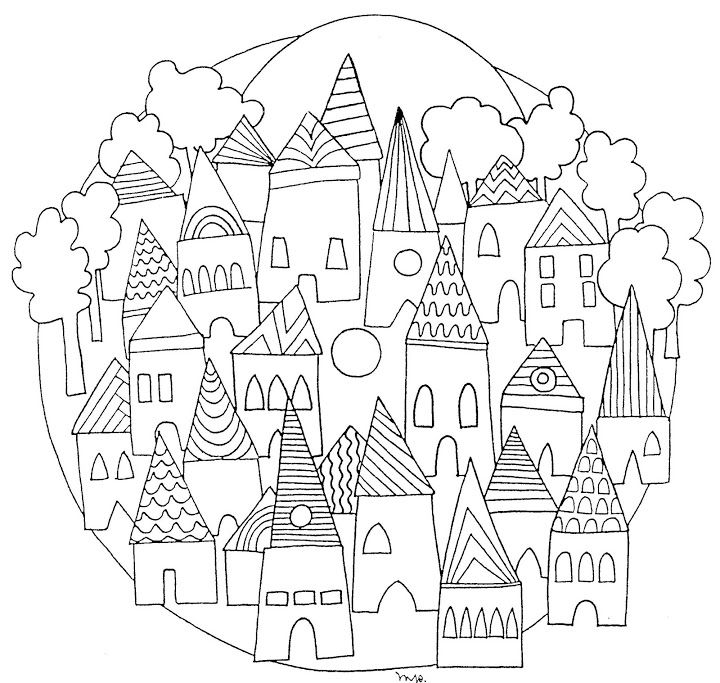 